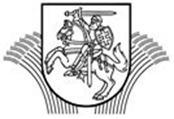 LIETUVOS RESPUBLIKOS ŽEMĖS ŪKIO MINISTRASĮSAKYMASDĖL ŽEMĖS ŪKIO MINISTRO 2000 M. GEGUŽĖS 22 D. ĮSAKYMO NR. 156 „DĖL PIENO TERMINŲ VARTOJIMO TECHNINIO REGLAMENTO PATVIRTINIMO“ PRIPAŽINIMO NETEKUSIU GALIOS2020  m. vasario 27 d. Nr. 3D-133VilniusP r i p a ž į s t u  netekusiu galios Lietuvos Respublikos žemės ūkio ministro 2000 m. gegužės 22 d. įsakymą Nr. 156 „Dėl Pieno terminų vartojimo techninio reglamento patvirtinimo“ su visais pakeitimais ir papildymais.  Žemės ūkio ministras   							Andrius Palionis